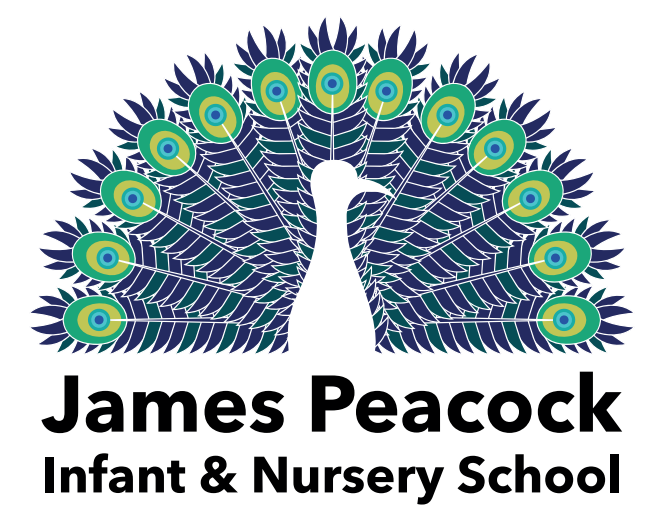 Governing Body Visits PolicyOctober 2023Aim of visitsThrough our programme of individual governor visits we aim to:enable informed celebration of excellence in schoolimprove governors’ knowledge of the ethos of the school and their awareness of the work within the curriculumassist the whole governing body to fulfil its statutory role with regard to monitoring and evaluationimprove governor understanding of the needs of the school and the priorities for the school development planmonitor and evaluate the current school development plan especially in relation to curricular Issues improve governor links with staff, pupils and parentshelp governors to be better able to support the school community We hope that, if possible, all governors will visit termly during the working day.All new governors are offered an introductory visit soon after their appointment as part of their induction programme.Governors are welcome to visit the school informally (but with prior notice).Specific invitations are sent for some occasions.Visits to talk with the head or curriculum coordinator can also be made by appointment.Governors receive copies of parents' newsletters which contain notice of events and they are most welcome to attend any of these.Most often, governors will make monitoring visits as part of their monitoring and evaluation role.Monitoring visitsPoints of focus can include:aspects of the school/subject development planthe responsibilities of the governing body with regard to specific issues e.g. Special Educational Needs, Health and Safety, Performance Management, Safeguarding Childrenlink governor rolesparticular emphasis on one year group, or on one major aspect of the curriculum.information-gathering for a project currently being undertakenWhat governor visits are NOT about:making judgements about quality of teaching and operational managementchecking the progress of own childrenpursuing personal agendasmonopolising teachers’ timearriving with inflexible preconceived ideasinterrupting or giving ideas or suggestions.ProtocolChild protection is taken very seriously in our school. Governors should never be left on their ownwith children and must avoid putting themselves in a vulnerable situation e.g. talking with a childon your own and out of sight in a classroom quiet area; or walking into an area where children arechanging. If governors become regular helpers in school, they will be required to completeappropriate police checks as with any other helper working in school.Governors should at all times be aware of the confidentiality of what they see or hear.In the unlikely event of governors observing something which gives them serious cause forconcern, they should take the matter up as soon as possible with the headteacher.Governors should remember that they are role models, and observe common courtesies at alltimes.Format for visits1. Arrange a visit with the headteacher and/or the appropriate curriculum leader.2. Agree the aim of the visit and arrangements for it in advance. Ensure that the headteacheris aware of the details of the visit.3. Report to Reception on arrival and obtain a visitors’ badge.The visitVisits may take place in the classroom, and staff will have been consulted about the date andpurpose of the visit. This will have enabled them to prepare any information related to the focus ofthe visit and to set up a programme for the governor.Reporting backGovernors will record their visits and observations (non-judgementally) in a written report forconsideration at the next meeting of the governing body (or appropriate committee). This schooluses a pro forma (see attached) for each governor visit.Alternatively a verbal report can be made, which will be recorded by the clerk.Code of Conduct for Visits• Governors will undertake appropriate training/guidance prior to visiting• Governors will adhere to the policies of the school• Formal visits will be part of an agreed plan and timings mutually agreed• Visits will be agreed with the Head• Visits will be undertaken in the spirit of collaboration• Staff will understand why governors are visiting• Governors will be guided by staff during visits, in terms of participation• Any safeguarding issues will automatically be reported to the designated person• Governors will only act within corporate guidelines• All written reports will be available to staff• Governors will observe appropriate confidentialities• Governors will feedback as required to the Governing body